                      КАРАР	   ПОСТАНОВЛЕНИЕ27 январь 2017 й.                       № 6                           27 января 2017 г.Об утверждении Плана мероприятий по противодействию коррупции в сельском поселении Максим-Горьковский сельсовет муниципального района Белебеевский район Республики Башкортостан на 2017 год	Руководствуясь п. 33 ст. 15 Федерального закона от 06.10.2003 года №131-ФЗ «Об общих принципах организации местного самоуправления в Российской Федерации», ст. 4 Закона Республики Башкортостан от 13.07.2009 года № 145-З «О противодействии коррупции в Республике Башкортостан»,  распоряжением Главы Республики Башкортостан от  30.12.2016 года №РГ-239 «Об утверждении Плана мероприятий по противодействию коррупции в Республике Башкортостан на 2017 год»,ПОСТАНОВЛЯЮ:	1. Утвердить прилагаемый План мероприятий по противодействию коррупции в сельском поселении Максим-Горьковский сельсовет муниципального района Белебеевский район Республики Башкортостан (далее -  План) на 2017 год.	2. Настоящее постановление разместить на информационном стенде и официальном сайте Администрации сельского поселения Максим-Горьковский сельсовет муниципального района Белебеевский район Республики Башкортостан.	4.  Контроль за исполнением настоящего  постановления оставляю за собой.Глава сельского поселения 					Н.К. КрасильниковаУТВЕРЖДЕНпостановлением Главы Администрации            															сельского поселения Максим-           															Горьковский сельсовет муниципального            															района Белебеевский район            															Республики Башкортостан           															от «27» января 2017 года № 6 Планмероприятий по противодействию коррупции в сельском поселении Максим-Горьковский сельсовет муниципального района Белебеевский район Республики Башкортостан на 2017 годБашkортостан РеспубликаhыБəлəбəй районы муниципаль районыныӊМаксим – Горький ауыл советыауыл биләмәhе хакимиәте.Горький ис. ПУЙ ауылы, Бакса урамы,  3Тел.2-07-40 , факс: 2-08-98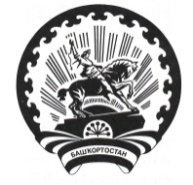 Республика БашкортостанАдминистрация сельского поселения Максим – Горьковский сельсовет муниципального района Белебеевский район 452014, с. ЦУП им. М.Горького, ул. Садовая, д. 3Тел. 2-07-40, факс: 2-08-98№п/пСодержание мероприятийИсполнителиСроки исполненияОбеспечить проведение антикоррупционной экспертизы нормативных правовых актов и проектов нормативных правовых актов Администрация СП Максим-Горьковский сельсовет МР Белебеевский Район РБI - IV кварталыОбеспечить размещение на официальном сайте в сети «Интернет» проектов принимаемых нормативных правовых актов и действующих нормативных правовых актов для реализации возможности проведения независимой антикоррупционной экспертизы и мониторинга практики правопримененияАдминистрация СП Максим-Горьковский сельсовет МР Белебеевский Район РБI - IV кварталыОрганизовать проведение мониторинга хода реализации мероприятий по противодействию коррупции Администрация СП Максим-Горьковский сельсовет МР Белебеевский Район РБежеквартальноОрганизовать проведение мониторинга деятельности комиссий по соблюдению требований к служебному поведению  и урегулированию конфликта интересовАдминистрация СП Максим-Горьковский сельсовет МР Белебеевский Район РБежеквартальноПродолжить работу по формированию у муниципальных служащих отрицательного отношения к коррупцииАдминистрация СП Максим-Горьковский сельсовет МР Белебеевский Район РБI - IV кварталыПровести анализ поступивших сведений о доходах, расходах, об имуществе и обязательствах имущественного характера лиц, замещающих муниципальные должности, должности муниципальной службыАдминистрация СП Максим-Горьковский сельсовет МР Белебеевский Район РБмай-июньПровести анализ соблюдения запретов, ограничений и требований, установленных в целях противодействия коррупции, в том числе касающихся получения подарков отдельными категориями лиц, выполнения иной оплачиваемой работы, обязанности уведомлять об обращениях в целях склонения к совершению коррупционных правонарушенийуправляющий делами, руководители структурных подразделений Администрации, Совет СПII-I1I кварталыРеализовать с участием институтов гражданского общества комплекс организационных, разъяснительных и иных мер по соблюдению муниципальными служащими ограничений, запретов и по исполнению обязанностей, установленных в целях противодействия коррупцииАдминистрация СП Максим-Горьковский сельсовет МР Белебеевский Район РБI - IV кварталыОбеспечить контроль за применением предусмотренных законодательством мер юридической ответственности в каждом случае несоблюдения запретов, ограничений и требований, установленных в целях противодействия коррупции, в том числе мер по предотвращению и (или) урегулированию конфликта интересовАдминистрация СП Максим-Горьковский сельсовет МР Белебеевский Район РБ, Совет СПI - IV кварталыПроводить проверки кандидатов на должности в органах местного самоуправления и руководителей подведомственных им учреждений о наличии  судимостиАдминистрация СП Максим-Горьковский сельсовет МР Белебеевский Район РБI - IV кварталыОбеспечить проведение антикоррупционной работы среди кандидатов на вакантные должности  муниципальной службыАдминистрация СП Максим-Горьковский сельсовет МР Белебеевский Район РБI - IV кварталыОрганизовать систематическое проведение органами местного самоуправления оценки коррупционных рисков, возникающих при реализации ими своих полномочий, и внесение уточнений в перечень должностей муниципальной службы, замещение которых связано с коррупционными рискамиАдминистрация СП Максим-Горьковский сельсовет МР Белебеевский Район РБI - IV кварталыОбеспечить рассмотрение  вопросов правоприменительной практики по результатам вступивших в законную силу решений судов, арбитражных судов о признании недействительными ненормативных правовых актов, незаконными решений и действий (бездействия) органов местного самоуправления и  их должностных лиц в целях выработки и принятия мер по предупреждению и устранению причин выявленных нарушенийАдминистрация СП Максим-Горьковский сельсовет МР Белебеевский Район РБ1 раз в кварталПроводить на постоянной основе мониторинг коррупционных проявлений посредством анализа жалоб и обращений граждан и организаций, а также публикаций в СМИ, своевременное их рассмотрение и принятие мер по указанным фактамАдминистрация СП Максим-Горьковский сельсовет МР Белебеевский Район РБI - IV кварталыОрганизовать проведение социологических исследований, позволяющих оценить уровень коррупции и эффективность принимаемых антикоррупционных мерАдминистрация СП Максим-Горьковский сельсовет МР Белебеевский Район РБII,  IV кварталыПривлекать членов общественных советов к осуществлению контроля за выполнением мероприятий, предусмотренных планами по противодействию коррупции органов местного самоуправленияАдминистрация СП Максим-Горьковский сельсовет МР Белебеевский Район РБI - IV кварталыАнтикоррупционное образование и просвещениеАнтикоррупционное образование и просвещениеОсуществлять повышение квалификации муниципальных служащих, в должностные обязанности которых входит участие в противодействии коррупцииАдминистрация СП Максим-Горьковский сельсовет МР Белебеевский Район РБI - IV кварталыОрганизовать проведение обучения  муниципальных служащих, лиц, замещающих муниципальные должности, по вопросам противодействия коррупцииАдминистрация СП Максим-Горьковский сельсовет МР Белебеевский Район РБI - IV кварталыОбеспечить опубликование в СМИ, на официальных сайтах органов  местного самоуправления материалов, которые раскрывают содержание принимаемых мер по противодействию коррупцииАдминистрация СП Максим-Горьковский сельсовет МР Белебеевский Район РБI - IV кварталыОбеспечить оказание информационной поддержки программ, проектов, акций и других инициатив в сфере противодействия коррупции, реализуемых институтами гражданского обществаАдминистрация СП Максим-Горьковский сельсовет МР Белебеевский Район РБI - IV кварталыРазместить в занимаемых зданиях и помещениях плакаты социальной рекламы, направленные на профилактику коррупционных проявлений,  информацию об адресах, телефонах и электронных адресах, по которым граждане могут сообщить о фактах коррупцииАдминистрация СП Максим-Горьковский сельсовет МР Белебеевский Район РБ1 полугодие